Схема 1 района расположения ОУ с размещением соответствующих технических средств,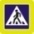 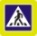 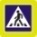 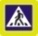 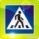 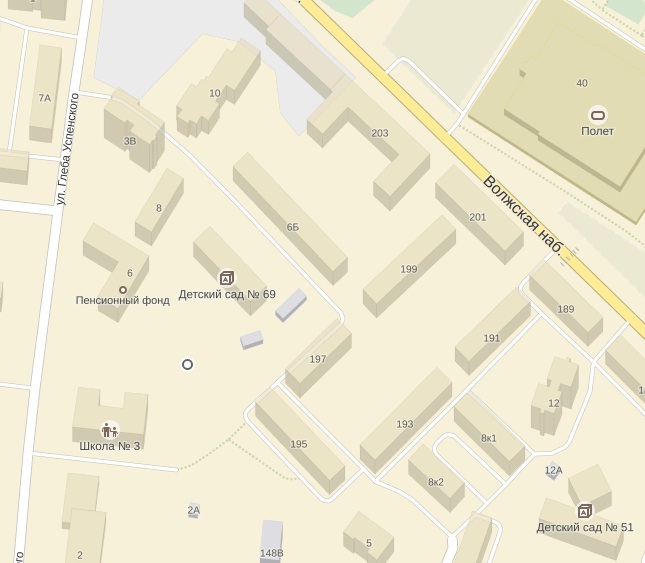 		путей движения транспортных средств и обучающихся (воспитанников).	проезжая часть	                                                                                                                                                                                  тротуар	                                                                                                                                                               движение транспорта                                                                                                                                                                                                                                                                                      движение                                                                                                                                                                                                                                                                                                                   воспитанников в (из) ОУ   	                                                                                                                                                                    пешеходный переход                                                                                                                                                                                                                                                                          искусственное  освещение                         и                                                                                                                                                                                                                                                                                                                     жилая застройка	внутри дворовый проезд	                                                                                                                                                                                                                                                                             ограждение ОУ	остановка                                                                                                                                                                                                                                                                              частного транспорта,                                                                                                                                                                                                                                                                             посадки (высадки)   	пассажиров